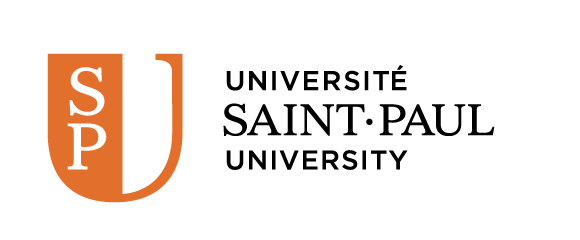 FINAL REPORTResearch Project ___________________________________________________________________As stipulated in Article 6.14 of the Tri-Council Policy Statement (TCPS 2), researchers must provide a final report for projects that have been approved by the Research Ethics Board (REB). The REB must therefore receive the information requested in this form in order to close all REB-approved files.AttestationI agree to abide by the ethical guidelines and procedures of Saint Paul University Research Ethics Boards, of the Tri-Council Policy Statement (TCPS 2), of my profession or discipline, as well as of the institution in which the research is undertaken.  I am aware of my responsibility to be familiar with these standards.  Signature: 						Date:Printed Name:	Signature: 						Date:Printed Name:	Signature: 						Date:Printed Name:	Submit to:Research Office and EthicsSaint Paul University (Guigues Hall)223 Main Street, Room 166Ottawa, Ontario
K1S 1C4
Email: mkouachi@ustpaul.caPhone: (613) 236-1393 ext. 2323Name of Principal Investigator (or Supervisor):(Note: If this is a student project, indicate your supervisor’s name)Name of Principal Investigator (or Supervisor):(Note: If this is a student project, indicate your supervisor’s name)Name: 	Name: 	Faculty:	Email: Dep. / School: Tel.: Équipe de recherche et étudiants (4e année, maîtrise ou doctorat)(Note: veuillez ajouter une feuille séparée si l’équipe de recherche comprend plus que deux membres)Équipe de recherche et étudiants (4e année, maîtrise ou doctorat)(Note: veuillez ajouter une feuille séparée si l’équipe de recherche comprend plus que deux membres)Name: 	Name: 	Faculty:	Email: Dep. / School: Tel.: Name: 	Name: 	Faculty:	Email: Dep. / School: Tel.: Name: 	Name: 	Faculty:	Email: Dep. / School: Tel.: Have any team members left or been added to the research team?   Yes           NoIf YES, please provide their names, their role in the project and their contact information (for a new member of the research team).Ethics File Number : Ethics File Number : Title of Research Project: Title of Research Project: Initial Date of Approval: Initial Date of Approval: Date of Renewal(s) (if applicable):        Date of Renewal(s) (if applicable):        Did you receive Funding?     Yes          NoIf YES, name of funding agency: Did you receive Funding?     Yes          NoIf YES, name of funding agency: Date of study termination: Date of study termination: Have there been any unanticipated issues / events involving participants in your project (legal, physical, psychological, social or other)? Oui           NonIf YES, please complete the form ‘’Unanticipated Issues/Adverse Events report’’.Have there been any unanticipated issues / events involving participants in your project (legal, physical, psychological, social or other)? Oui           NonIf YES, please complete the form ‘’Unanticipated Issues/Adverse Events report’’.Have there been any modifications to the following research components that have not yet been approved by the REB?Have there been any modifications to the following research components that have not yet been approved by the REB?a) Research tools, documents (e.g., recruitment text, consent form, etc.), design or methodology Yes           Nob) Projected number of participants Yes           Noc) Confidentiality of the data Yes           Nod) Persons with access to the data Yes           Noe) Location of the stored data Yes           Nof) Duration of the data conservation period Yes           NoIf you have answered YES to any of these questions, a request for Modification to Research Project form must be completed and submitted to the Ethics Office.N.B.: During the course of the study, any modifications to the protocol may not be initiated without prior approval from the REB.If you answered NO, your file will be closed.If you have answered YES to any of these questions, a request for Modification to Research Project form must be completed and submitted to the Ethics Office.N.B.: During the course of the study, any modifications to the protocol may not be initiated without prior approval from the REB.If you answered NO, your file will be closed.